CORE WORKSHEET AThe Presidential Election 93106559733271544211176KentuckyLouisianaMaineMarylandMassachusettsMichiganMinnesotaMississippiMissouriMontanaNebraskaNevadaNew HampshireNew JerseyNew MexicoNew YorkNorth Carolina1012171011153115894635545North DakotaOhioOklahomaOregonPennsylvaniaRhode IslandSouth CarolinaSouth DakotaTennesseeTexasUtahVermontVirginiaWashingtonWest VirginiaWisconsinWyoming3202111341311103774835353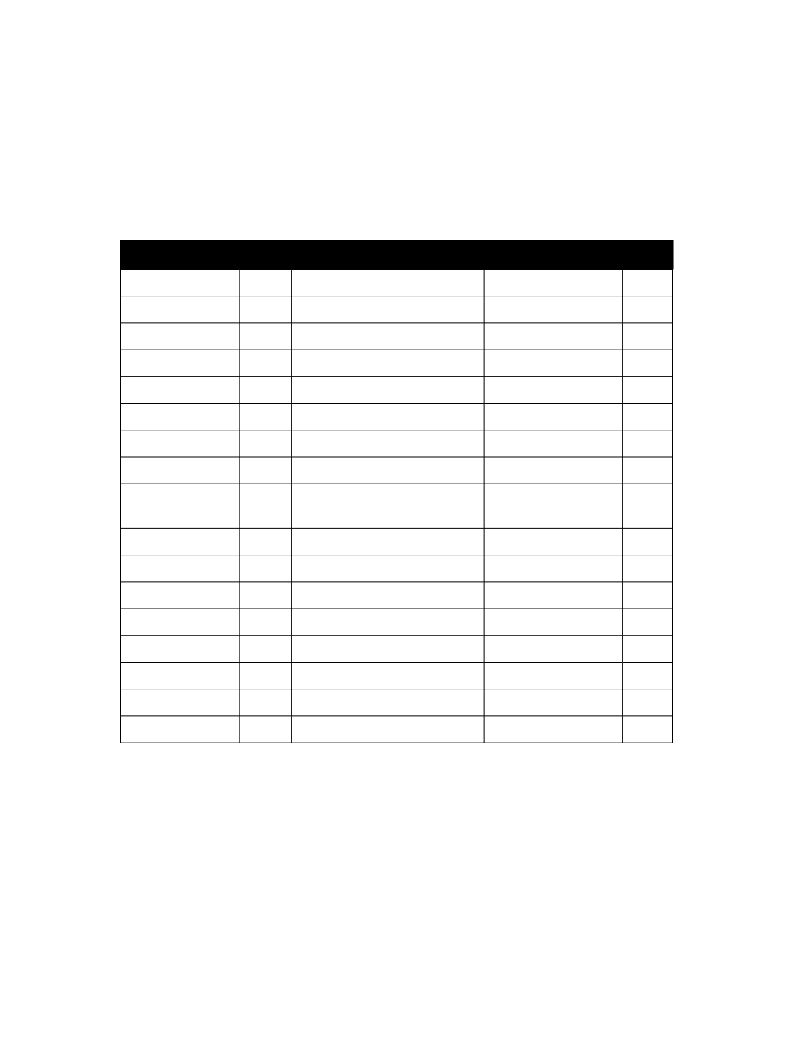 Name ___________________________ Class _____________________ Date _______CHAPTER13SECTION 5This table shows the number of electoral votes allotted to each State. On another paper, answer the questions about how States are represented in the presidential election process.Electoral College Votes By StateAlabamaAlaskaArizonaArkansasCaliforniaColoradoConnecticutDelawareDistrict of ColumbiaFloridaGeorgiaHawaiiIdahoIllinoisIndianaIowaKansas 1. Which State has the most electoral votes, and how many does it have? 2. Which States have only three votes? 3. How many electoral votes does your State have? 4. It takes 270 electoral votes to win the Presidency. What is the fewest number of States a candidate would need to become President? Explain. 5. Do you think the distribution of electoral votes is fair? Do you think the electoral college can accurately represent the will of the American public? Explain.Copyright © by Pearson Education, Inc., or its affiliates. All rights reserved.48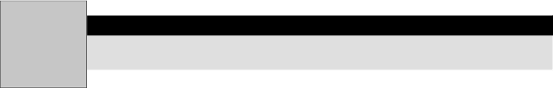 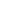 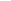 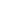 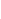 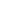 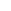 